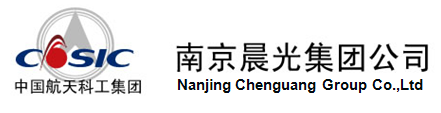 中国航天科工南京晨光集团2023校园招聘简章科技强军  航天报国一、公司简介中国航天科工南京晨光集团（以下简称“公司”）隶属于世界500强、世界军工10强企业中国航天科工集团，是国有大型军工央企，位于江苏南京风景秀丽的雨花台旁、秦淮河畔，为“南京市园林式单位”。公司前身是中国近代洋务运动时期两江总督李鸿章于1865年创办的金陵机器制造局，至今已有157年的历史，是我国最早的四大兵工厂之一，被誉为近代民族工业的摇篮。公司目前主要从事国家重点航天产品和民用高端智能装备的研制生产，拥有2家控股子公司、3家研究所、4家参股公司、11家分公司及分厂。公司位于南京市主城秦淮区，交通便利，占地面积2500亩，建筑面积38万平方米，总资产100多亿元。公司职工人数3000余人，其中专业技术人员1800余人，高级职称人员450余人，硕、博士学历人员近1000人。公司设有国家级博士后科研工作站，拥有享受国家政府津贴专家19人，中国载人航天工程突出贡献者1人，曾宪梓载人航天基金奖1人，航天基金奖获得者36人，江苏省“333”高层次人才25人，江苏省有突出贡献中青年专家8人，江苏省“双创人才”9人，科工集团学术技术带头人20人，曾多次获得国家科技进步特等奖和一等奖。公司是国家级高新技术企业，技术成果先后获得授权专利400多件。公司拥有1个研究院，3个研究所，2个产业园，1个国防工业技术中心，3类CNAS/DILAC实验室，2个军用校准和测试实验室，1个国防科技工业二级计量站。公司先后获得“中国载人航天工程突出贡献集体”、“全国五一劳动奖状”、“全国文明单位”、“全国先进基层党组织”、“全国模范职工之家”、“全国守合同重信用企业”等100余项国家级、省部级奖项及荣誉称号。公司为员工提供了稳定的工作、生活环境、良好的事业发展空间和完备的薪酬福利体系，热忱欢迎有志于航天事业的优秀毕业生加盟南京晨光集团公司，共创我国航天技术的新辉煌！二、薪酬福利及发展通道公司为员工提供完备的薪酬福利体系，公司解决南京市户口，提供单人间公寓。公司为员工建立了完善的社会保险和公积金制度，均按照南京地区最高比例缴纳，按照个人年收入作为缴费基数。公司还建立了补充医疗保险和企业年金制度，为员工进一步提供了保障。公司历来重视专业技术人才队伍建设和培养，注重员工继续教育和业务培训，积极实施专业技术人才培养计划。在专业技术类人才系统中搭建了从员到师、主管、副主任、主任、专业副总师、专业总师、首席专家的人才队伍晋升通道，实施基于实际绩效的业绩考核和分配机制。三、招聘需求南京晨光集团正处于快速发展阶段，2023年计划招聘各类人才300余人，涉及30多个专业。四、应聘渠道及联系方式地址：江苏省南京市秦淮区正学路1号邮编：210006联系人：张宇 电话：025-52822271邮箱：hr52822271@163.com注：我单位接受线上简历投递，投递简历时请按“应聘岗位+姓名+学历+毕业院校+专业”命名邮件主题。有意向的同学可直接投递简历至公司招聘邮箱，通过筛选后我们将立即组织面试。对于非南京市的同学来南京参加我单位面试的，我们将协助其申领南京市1000元面试补贴。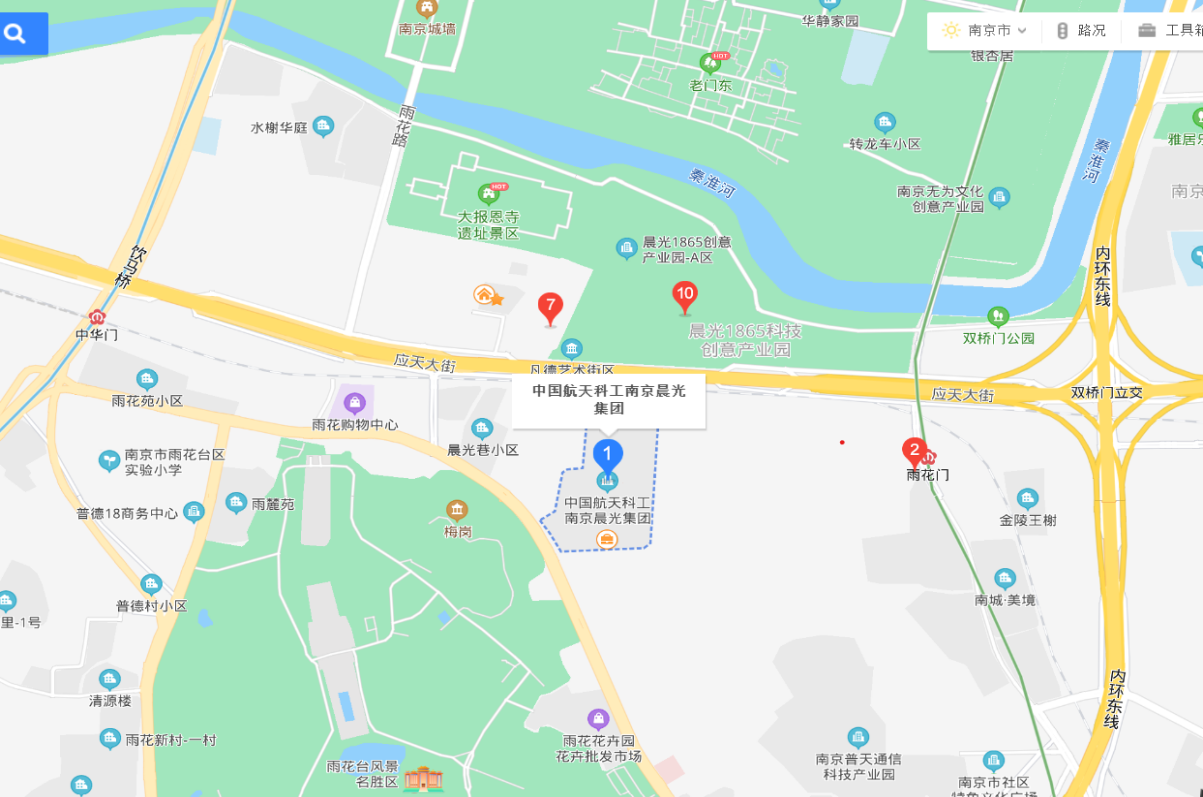 研发类研发类研发类需求岗位需求专业需求学历层次层次航天电液伺服控制系统工程师控制理论与控制工程、机械工程类、工程热物理、热能工程、制冷及低温工程等相关专业硕士博士航天电液伺服控制结构工程师机械工程类相关专业硕士博士燃气动力与控制技术系统工程师机械工程类、电气工程、武器系统与运用工程、控制理论与控制工程等相关专业硕士博士燃气动力与控制技术机械设计工程师机械工程类相关专业硕士固体火箭发动机设计工程师兵器发射理论与技术、火炮、自动武器与弹药工程、固体火箭发动机、液体火箭发动机、航空发动机、工程热物理、热能工程等相关专业 硕士博士热能动力设计工程师工程热物理、热能工程、流体力学、流体机械及工程、动力机械及工程、液压传动与控制等相关专业硕士硬件技术工程师 电气工程、电力电子与电力传动、电力系统及其自动化、控制理论与控制工程、测试计量技术及仪器、仪器仪表工程、电路与系统、机械电子、微电子学与固体电子学、通信与信息系统硕士博士热环境载荷设计工程师流体力学、计算力学、工程热物理、热能工程、自动武器与弹药工程博士力学环境载荷分析与测试工程师工程力学、工程结构分析、控制科学与工程、机械电子工程、机械制造及其自动化硕士机电控制与系统设计工程师控制理论与控制工程、检测技术与自动化装置、电机与电器、电力电子与电力传动、机械电子工程等相关专业硕士博士精密传动设计工程师机械制造及其自动化、机械电子工程、机械设计及理论、动力机械及工程、化工过程机械等相关专业博士电动系统结构设计工程师机械制造及其自动化、机械电子工程、机械设计及理论、动力机械及工程、化工过程机械等相关专业硕士测控软件设计工程师测控技术与仪器、测试计量技术及仪器、软件工程、控制理论与控制工程、检测技术与自动化装置、计算机应用技术等专业硕士人工智能算法工程师电子信息工程、计算机科学与技术、信息工程、软件工程、计算机软件、信息与通信工程、应用数学等相关专业硕士博士FPGA设计工程师机械制造及其自动化、机械电子工程、电气工程及其自动化、软件工程、电力系统及其自动化、通信与信息系统、信号与信息处理、计算机应用技术等相关专业硕士博士嵌入式软件工程师机械制造及其自动化、机械电子工程、电气工程及其自动化、软件工程、电力系统及其自动化、通信与信息系统、信号与信息处理、计算机应用技术等相关专业硕士可靠性设计工程师电气工程类、控制科学与工程类、管理科学与工程类（工学方向）、机械工程类、仪器科学与技术类等可靠性研究方向硕士博士智能无人装备设计工程师机械工程类、控制科学与工程类、计算机软件与理论、电气工程类、仪器科学与技术类硕士博士微燃发电机高速电机设计工程师电气工程、电机与电器、电力电子与电力传动等相关专业硕士特种装备设计工程师机械工程类、控制理论与控制工程、系统工程、导航制导与控制等相关专业硕士博士发射装备设计工程师兵器发射理论与技术、流体机械及工程、控制理论与控制工程硕士博士传动系统设计工程师过程装备与控制工程、系统工程、机械工程类、电机与电器、电力系统及其自动化硕士博士环境载荷设计工程师一般力学与力学基础、固体力学硕士博士机电装备设计工程师机械工程类、控制理论与控制工程、系统工程、模式识别与智能系统、检测技术与自动化装置硕士轨迹规划与控制设计工程师机械工程类、控制理论与控制工程、系统工程、模式识别与智能系统、检测技术与自动化装置博士智能装备结构设计工程师机械制造及其自动化、机械电子工程等相关专业硕士电气系统设计工程师控制理论与控制工程、计算机软件与理论等相关专业硕士机械主管设计工程师机械电子工程、精密仪器与机械、电路与系统等相关专业硕士机电产品结构设计工程师机械制造及其自动化、机械设计及理论等相关专业硕士飞行器设计工程师飞行器设计、机械工程类、控制科学与工程、导航制导与控制、计算机科学与技术、控制科学与工程、人工智能等相关专业硕士技术类技术类技术类需求岗位需求专业需求学历航天军工产品测试工程师控制工程及控制理论、测控技术与仪器、电子科学与技术等相关专业硕士装配测试检验工程师机 械工程类、控制工程及控制理论、电气工程、测控技术与仪器、电子信息工程硕士航天军工产品装配工程师机械工程类相关专业硕士博士增材制造工程师增材制造、焊接技术与工程、材料加工工程、金属材料工程、材料学等相关专业硕士复合材料工程师材料学、材料加工工程、机械工程类等专业硕士非金属材料工程师材料学、材料加工工程、机械工程类等专业博士无损检测工艺工程师机械工程类、测控技术与仪器、材料加工工程等相关专业硕士焊接工艺工程师材料加工工程、焊接技术与工程等相关专业硕士系统集成测试工程师电气工程及其自动化、测控技术与仪器等电气与控制类专业硕士机械制造工程师机械工程类、材料加工工程、材料科学与工程等相关专业硕士博士电气互联工艺工程师电气工程、电力电子与电力传动、电力系统及其自动化、电子科学与技术、测控技术与仪器、电路与系统、机械电子工程、信息与通信工程、电子与通信工程、控制科学与工程硕士智能产线运维工程师电气工程、电力电子与电力传动、电力系统及其自动化、电子科学与技术、测控技术与仪器、电路与系统、机械电子工程、信息与通信工程、电子与通信工程、控制科学与工程硕士电子产品试验工程师电机与电器、电力电子与电力传动、控制科学与工程、测控技术与仪器等相关专业硕士环境与可靠性试验工程师工程力学（热结构方向）、机械设计制造及其自动化、可靠性等相关专业硕士表面处理工艺工程师应用化学或腐蚀与防护相关专业硕士锻热工艺工程师材料加工工程、材料学等相关专业硕士机器人应用工程师过程装备与控制工程、制造自动化与测控技术等相关专业硕士装备测试工艺工程师过程装备与控制工程、制造自动化与测控技术等相关专业硕士计量工程师精密仪器及机械、测试计量技术及仪器、力学类、化学类硕士智能制造研发类智能制造研发类智能制造研发类需求岗位需求专业需求学历复杂机电系统总体设计工程师机械工程类、制造自动化与测控技术、电气工程及其自动化、计算机科学与技术、智能科学与技术、机器人工程、航空宇航科学与技术、航空宇航制造工程、飞行器设计工程、飞行器制造工程、地面武器机动工程、武器系统与工程、系统科学与工程、模式识别与智能系统博士结构设计工程师机械工程类、制造自动化与测控技术、电气工程及其自动化、计算机科学与技术、智能科学与技术、机器人工程、航空宇航科学与技术、航空宇航制造工程、飞行器设计工程、飞行器制造工程、地面武器机动工程、武器系统与工程、系统科学与工程、模式识别与智能系统硕士控制系统研发工程师机械工程类、制造自动化与测控技术、电气工程及其自动化、计算机科学与技术、智能科学与技术、机器人工程、航空宇航科学与技术、航空宇航制造工程、飞行器设计工程、飞行器制造工程、地面武器机动工程、武器系统与工程、系统科学与工程、模式识别与智能系统硕士视觉算法研发工程师机械工程类、制造自动化与测控技术、电气工程及其自动化、计算机科学与技术、智能科学与技术、机器人工程、航空宇航科学与技术、航空宇航制造工程、飞行器设计工程、飞行器制造工程、地面武器机动工程、武器系统与工程、系统科学与工程、模式识别与智能系统硕士移动机器人系统设计工程师机械工程类、航空制造工程、航天制造工程、控制理论与控制工程、电子信息工程、计算机科学类硕士控制系统总体设计工程师机械工程类、航空制造工程、航天制造工程、控制理论与控制工程、电子信息工程、计算机科学类硕士博士机器人感知与导航算法设计工程师机械工程类、航空制造工程、航天制造工程、控制理论与控制工程、电子信息工程、计算机科学类硕士博士机械结构设计工程师机械工程类、航空制造工程、航天制造工程、控制理论与控制工程、电子信息工程、计算机科学类硕士伺服控制系统研发工程师机械电子工程、控制工程硕士博士电控系统研发工程师机械电子工程、控制工程硕士博士液压系统设计工程师机械电子工程、能源与动力工程、流体机械及工程、过程装配与控制工程、机械工程硕士博士液压仿真设计工程师机械电子工程、能源与动力工程、流体机械及工程、过程装配与控制工程、机械工程硕士博士数据分析主管设计工程师数学、统计、计算机、软件工程、电子信息科学类类、仪器仪表工程、航空航天类、武器类、机械工程类硕士博士数据分析师数学、统计、计算机、软件工程、电子信息科学类类、仪器仪表工程、航空航天类、武器类、机械工程类硕士博士前端设计工程师计算机、软件工程、电子信息科学类类、仪器仪表工程、航空航天类、武器类、机械工程类硕士软件后端设计工程师计算机、软件工程、电子信息科学类类、仪器仪表工程、航空航天类、武器类、机械工程类硕士数据库设计师计算机、软件工程、电子信息科学类类、仪器仪表工程、航空航天类、武器类、机械工程类硕士软件运维工程师计算机、软件工程、电子信息科学类类、仪器仪表工程、航空航天类、武器类、机械工程类硕士软件测试工程师计算机、软件工程、电子信息科学类类、仪器仪表工程、航空航天类、武器类、机械工程类硕士伺服硬件工程师电力电子及传动、机械电子工程、测试计量技术及仪器、通信与信息系统博士控制硬件工程师电力电子及传动、机械电子工程、测试计量技术及仪器、通信与信息系统硕士职能管理类职能管理类职能管理类需求岗位需求专业需求学历安全管理主管安全工程等专业硕士项目主管机械工程类、工业工程硕士财务主管会计学等相关专业硕士人力资源主管人力资源管理、工商管理等相关专业硕士法制主管法学等相关专业硕士